ДОГОВОР № _____________г. Москва					      	                            «18» октября 2019 годаФедеральное государственное автономное образовательное учреждение высшего образования «Национальный исследовательский университет «Высшая школа экономики» (далее также – НИУ ВШЭ), именуемое в дальнейшем «Покупатель» или «Заказчик», в лице  проректора Касамары Валерии Александровны, действующего на основании доверенности от  28.05.2019  № 6.13-08.1/2805-11, с одной стороны, и индивидуальный предприниматель Касаткина Анна Николаевна, именуемый в дальнейшем «Исполнитель», действующий на основании свидетельства о государственной регистрации физического лица в качестве индивидуального предпринимателя от 12.11.2004 за основным государственным регистрационным номером индивидуального предпринимателя 304770000545912, с другой стороны, совместно именуемые «Стороны», а по отдельности – «Сторона», в целях обеспечения нужд автономного учреждения в порядке, предусмотренном Гражданским кодексом Российской Федерации, Федеральным законом от 18.07.2011 г. № 223-ФЗ «О закупках товаров, работ, услуг отдельными видами юридических лиц» и иными федеральными законами, на основании подпункта 18 пункта 12.10.1 Положения о закупке товаров, работ, услуг для нужд НИУ ВШЭ, заключили настоящий договор (далее – Договор), о нижеследующем:1. ПРЕДМЕТ ДОГОВОРА1.1. В соответствии с настоящим Договором Исполнитель обязуется выполнить работы по изготовлению промопродукции для проведения олимпиады студентов «Я – профессионал» по направлению «Экономика»  (далее – работы, Продукция или Товар соответственно) и поставить Покупателю изготовленный Товар на условиях, в порядке и в сроки, определяемые Сторонами в Договоре, а Покупатель обязуется принять и оплатить исполненные обязательства Исполнителя.1.2. Наименование, характеристики, ассортимент, количество, цена изготавливаемого Товара указаны в Спецификации (Приложение № 1), являющейся неотъемлемой частью настоящего Договора.1.3. Срок выполнения работ по изготовлению Продукции: с 18 октября 2019 года по 25 октября 2019 года включительно. Товар поставляется в течение 1 (одного) рабочего дня со дня выполнения работ по изготовлению Продукции. 1.4. Изготовление продукции осуществляется по адресу Исполнителя.1.5. Доставка, разгрузка, подъем и занос изготовленной Продукции в помещение, указанное Покупателем (независимо от этажа и наличия лифтов), осуществляется Исполнителем единой партией по адресу: г. Москва, Кривоколенный переулок, д. 3, каб. 3-307.2. ПРАВА И ОБЯЗАННОСТИ СТОРОН2.1. Исполнитель обязан:2.1.1. Выполнить работы в соответствии со Спецификацией (Приложение № 1) и поставить Покупателю изготовленный Товар надлежащего качества, в соответствующей упаковке, обеспечивающей сохранность во время транспортировки, в порядке и на условиях настоящего Договора.2.1.2. Передать Покупателю изготовленный Товар, на момент передачи являющийся собственностью Исполнителя, полностью свободный от прав третьих лиц, не состоящий в споре и под арестом, не являющийся предметом залога и т.п. 2.1.3. Передать товарную накладную и акт сдачи-приемки работ в порядке и в сроки, установленные настоящим Договором.2.1.4. Использовать логотипы НИУ ВШЭ исключительно в целях исполнения обязательств в рамках настоящего Договора и не передавать его третьим лицам без письменного согласия Покупателя.2.1.5. Уведомлять Покупателя о заключении договора с соисполнителем, привлекаемым для исполнения настоящего Договора, о его наименовании, фирменном наименовании (при наличии), месте нахождения, идентификационном номере налогоплательщика, а также о дате заключения, номере (при наличии), предмете и цене договора с соисполнителем, в течение 1 (одного) рабочего дня с момента заключения договора с соисполнителем. В случае неисполнения Исполнителем указанной обязанности, Покупатель вправе взыскать с Исполнителя штраф в размере, установленном в п. 6.3 Договора.2.1.6. За 1 (один) рабочий день перед поставкой продукции направить на электронную почту Покупателя agalperina@hse.ru или передать курьером  информацию с указанием: количества мест (упаковок) продукции, наименование мест (в упаковках), массы продукции с упаковкой, объема продукции, государственных регистрационных знаков, марок и моделей автомобилей, доставляющих продукцию, количества представителей Исполнителя, сопровождающих продукцию (ответственных за отгрузку продукции).Данная информация  должна быть заверена подписью лица, разрешившего отгрузку продукции со склада Исполнителя, а также печатью Исполнителя (при наличии печати). Исполнитель обязан уведомить по электронной почте agalperina@hse.ru представителя Покупателя о дате и времени прибытия в адрес поставки, указанный в п. 1.5 Договора представителей Исполнителя.Все лица со стороны Исполнителя, присутствующие на территории Заказчика, должны иметь при себе паспорт или иной документ, удостоверяющий личность.2.1.7. Немедленно предупреждать Покупателя о возникновении обстоятельств, препятствующих выполнению работ и поставке Товара и принять все меры для устранения таких препятствий, а также предупреждать Покупателя о возникновении иных обстоятельств, не зависящих от Исполнителя.2.2. Покупатель обязуется:2.2.1. Оплатить выполненные Исполнителем работы и поставленный Товар в размере, в сроки и в порядке в соответствии с условиями Договора. 2.2.2.  Подписать своевременно акт сдачи-приемки работ и товарную накладную.2.2.3. Совершить все необходимые действия, обеспечивающие  приемку  и оплату выполненных работ и изготовленного Товара, поставляемого ему по данному Договору, в том числе подписать и своевременно передать Исполнителю акт сдачи-приемки работ и товарную накладную.2.2.4. Покупатель в день заключения Договора представляет Исполнителю по электронной почте stepha@bk.ru исходные данные: макеты Товаров, текстовую информацию и логотипы.2.3.	Исполнитель в порядке статьи 431.2 Гражданского кодекса Российской Федерации заверяет Покупателя о том, что:- он обладает необходимой право -и дееспособностью, а равно и всеми правами и полномочиями, необходимыми и достаточными для заключения и исполнения Договора; им выполнены все процедуры и получены одобрения, необходимые для заключения и исполнения Договора; лицо, осуществляющее подписание Договора от его имени, обладает необходимыми и достаточными для этого полномочиями; - он, его взаимозависимые лица, привлекаемые им для исполнения Договора, соисполнители не являются лицами, взаимозависимыми с Покупателем, и не имеют с ним конфликта интересов; Покупатель не имеет возможности искусственно создавать условия для использования налоговых преференций;- он является добросовестным налогоплательщиком, не осуществляет и не будет осуществлять в ходе исполнения Договора действия, направленные на получение необоснованной налоговой выгоды;- заключая Договор, он преследует деловые цели, имеет кадровые, имущественные и финансовые ресурсы, необходимые для выполнения обязательств по Договору.2.4.	Исполнитель также заверяет Покупателя в иных обстоятельствах, которые указаны в Заверениях об обстоятельствах, размещенных на сайте Покупателя в сети Интернет по адресу https://legal.hse.ru/assurances. Исполнитель настоящим подтверждает, что до заключения Договора он ознакомился с Заверениями об обстоятельствах, указанными в настоящем пункте.2.5.	При недостоверности заверений об обстоятельствах, изложенных в пунктах 2.3 и 2.4 Договора, а равно при ненадлежащем исполнении Исполнителем требований налогового законодательства Российской Федерации, в том числе в части своевременного декларирования и уплаты налогов, предоставления достоверной налоговой отчетности, совершения иных предусмотренных налоговым законодательством обязанностей, Исполнитель обязан в полном объеме возместить Покупателю убытки, причиненные недостоверностью таких заверений, в том числе компенсировать Покупателю расходы, возникшие в результате отказа Покупателю в вычете/возмещении причитающихся ему сумм налогов, доначисления налогов, начисления пеней, наложения штрафов.2.6. Указанные в пункте 2.5 Договора убытки, в том числе расходы, подлежат уплате Исполнителем в течение 10 (десяти) рабочих дней со дня предъявления Покупателем соответствующего письменного требования.КАЧЕСТВО РАБОТ И ИЗГОТОВЛЕННОГО ТОВАРАИзготовленный в результате выполнения Исполнителем работ Товар должен отвечать требованиям качества, ГОСТам, безопасности жизни и здоровья, а также иным требованиям сертификации, если такие требования предъявляются законодательством Российской Федерации или Договором.Покупатель вправе проверять ход и качество выполнения работ в период действия Договора, не вмешиваясь в деятельность Исполнителя.В случае выявления Покупателем нарушений в ходе выполнения работ со стороны Исполнителя Сторонами составляется двусторонний акт с указанием недостатков и сроков их устранения.3.3. Гарантийный срок на Товар составляет 2 месяца с даты подписания Сторонами товарной накладной. 3.4. В случае выявления в течение гарантийного срока, указанного в п. 3.3 настоящего Договора, недостатков Товара, возникших по вине Исполнителя, Покупатель обеспечивает сохранность (ответственное хранение) такого Товара, незамедлительно уведомляет об этом Исполнителя и приглашает для подписания двухстороннего акта о выявленных недостатках Товара. Исполнитель обязан в течение 2 (двух) дней с момента подписания вышеуказанного акта произвести замену Товара на Товар надлежащего качества. Если Исполнитель не явится для подписания акта о выявленных недостатках в течение 2 (двух) рабочих дней со дня получения уведомления Покупателя, Покупатель имеет право составить односторонний акт о выявленных недостатках и направить его Исполнителю, с требованием устранить недостатки. Исполнитель обязан в срок, указанный в таком акте, произвести замену Товара на Товар надлежащего. Все расходы, связанные с заменой Товара несет Исполнитель.3.5. В случае существенного нарушения требований к качеству Товара, изготовленного в результате выполнения работ, Покупатель вправе по своему выбору:инициировать расторжение настоящего Договора и потребовать возврата уплаченной суммы, в случае ее оплаты;потребовать устранения недостатков.3.6. Исполнитель отвечает за недостатки поставленного Товара, если не докажет, что недостатки такого Товара возникли после передачи Товара вследствие нарушения Заказчиком или третьими лицами инструкции по эксплуатации и хранению Товара, либо в результате действия непреодолимой силы.4. СРОКИ И ПОРЯДОК ПРИЕМКИ РАБОТ И ПОСТАВКИ ТОВАРАИзготовление и поставка Товара, осуществляется в соответствии с п.п. 1.3 1.4 Договора и Техническим заданием (Приложение А).Изготовление и поставка изготовленного Товара осуществляется силами и средствами Исполнителя.В случае досрочного выполнения работ Покупатель вправе досрочно осуществить их приемку.При передаче изготовленного Товара Исполнитель обязан передать Покупателю двусторонний акт сдачи-приемки работ и товарную накладную, составленные в двух оригинальных экземплярах и подписанные со своей стороны. К Товару должна прилагаться вся необходимая документация, которая передается Покупателю одновременно с передачей Товара.Каждая единица Товара должна находиться в упаковке, соответствующей стандарту изготовителя, не имеющей видимых повреждений и обеспечивающей сохранность Товара и с соответствующей маркировкой.Приемка Покупателем работ по изготовлению Товара и приемка изготовленного Товара производится Покупателем во время передачи Товара путем подписания Покупателем акта сдачи-приемки работ и товарной накладной.4.7. При приемке работ и изготовленного Товара Покупатель:проверяет соответствие количества, качества, ассортимента и комплектности Товара условиям Договора и сведениям, указанным в транспортных и сопроводительных документах;проверяет полноту и правильность оформления документации Исполнителя на предмет соответствия условиям настоящего Договора;проверяет наличие/отсутствие внешних повреждений оригинальной упаковки;при необходимости запрашивает от Исполнителя недостающие документы и материалы, а также получает разъяснения по представленным документам и материалам.4.8. Если в процессе приемки работ и изготовленного Товара было обнаружено отсутствие части Товара или несоответствие Товара качеству Исполнитель в срок, установленный Покупателем, должен заменить его на Товар надлежащего качества или допоставить Товар.4.9. Если в процессе приемки работ и изготовленного Товара была обнаружена его порча вследствие некачественной или ненадежной упаковки, тары и транспортировки, а также недостача (некомплектность) Товара, препятствующие его приемке в целом, незамедлительно оформляется акт, с указанием повреждения, характер выявленных дефектов и точное количество недостающих или некомплектных изделий и устанавливающий сроки их устранения.4.10. Некачественный (некомплектный) Товар считается непоставленным.4.11. Покупатель также вправе отказаться от приемки работ и от изготовленного Товара в случае обнаружения недостатков, которые исключают возможность использования Товара и не могут быть устранены Исполнителем или Заказчиком.4.12. Датой изготовления Товара считается дата подписания Сторонами акта сдачи-приемки работ. Датой поставки Товара считается дата подписания Сторонами товарной накладной.4.13. Право собственности на Товар, а также риск случайной гибели или повреждения Товара переходит к Заказчику с момента подписания Сторонами товарной накладной.5. ЦЕНА ДОГОВОРА И ПОРЯДОК РАСЧЕТОВ5.1. Общая цена Договора, указанная в Спецификации (Приложение № 1), составляет  461 000,00 рублей (Четыреста шестьдесят одна тысяча рублей 00 копеек), НДС не облагается на основании статей 346.12 и 346.13 главы 26.2 Налогового кодекса Российской Федерации (Уведомление о возможности применения упрощенной системы налогообложения, выданное ИФНС № 23 по г. Москве от 24.12.2002 № 14046).Источник финансирования: средства пожертвования, платежное поручение от 15.02.2019 г. № 866529.5.2. В общую цену Договора включены все расходы Исполнителя, связанные с исполнением обязательств по Договору, в том числе стоимость работ по изготовлению Товара, транспортные расходы по доставке Товара, расходы на погрузку, доставку, разгрузку, подъем и занос Товара в помещения Покупателя  (независимо от этажности и наличия лифтов), оплата сборов и других обязательных платежей в соответствии с законодательством Российской Федерации.5.3. Оплата по Договору производится безналичным расчетом в рублях по факту выполнения работ и поставки всего Товара в течение 10 (десяти) рабочих дней после подписания Сторонами акта сдачи-приемки выполненных работ и товарной накладной, на основании счёта Исполнителя.5.4. Исполнитель не вправе в одностороннем порядке увеличивать общую цену Договора в течение срока действия Договора. Общая цена Договора может быть изменена по соглашению Сторон с соблюдением требований Положения о закупке товаров, работ, услуг для нужд НИУ ВШЭ.5.5. Обязательство Покупателя по оплате исполненных обязательств Исполнителя считается исполненным после списания денежных средств со счета Покупателя.5.5. Исполнитель вправе потребовать у Покупателя в подтверждение оплаты копию платежного поручения с отметкой банка об исполнении.6. ОТВЕТСТВЕННОСТЬ СТОРОН6.1. Стороны несут ответственность в соответствии с действующим законодательством Российской Федерации и/или настоящим Договором.6.2. За нарушение срока, предусмотренного п. 1.3 Договора Покупатель имеет право начислить Исполнителю неустойку в размере 0,1% (ноль целых одна десятая процента) от общей цены Договора за каждый день просрочки.6.3. В случае существенного нарушения Исполнителем требований к качеству Товара, установленных законом и/или Договором, Покупатель вправе потребовать уплаты Исполнителем штрафа в размере 10% (десять процентов) от общей цены Договора, а также возмещения убытков, причиненных Исполнителем Покупателю вследствие ненадлежащего исполнения Договора.6.4. Уплата неустойки (штрафа, пени) и возмещение убытков, причиненных ненадлежащим исполнением обязательств, не освобождает Стороны Договора от исполнения обязательств по Договору в полном объеме.6.5. В случае нарушения Покупателем сроков оплаты Исполнитель имеет право начислить Покупателю неустойку в размере одной трёхсотой ключевой ставки, установленной Центральным банком Российской Федерации на день оплаты неустойки, за каждый день просрочки от суммы неисполненного обязательства. 6.6. В случае существенного нарушения Исполнителем условий настоящего Договора  Покупатель вправе инициировать расторжение настоящего Договора. 7. СРОК ДЕЙСТВИЯ ДОГОВОРА7.1. Настоящий договор вступает в силу с момента его подписания Сторонами и действует до исполнения Сторонами обязательств по настоящему Договору в полном объеме.7.2. Прекращение действия Договора не освобождает Стороны от обязанности возмещения убытков и уплаты штрафных санкций и иной ответственности, установленной настоящим Договором и законодательством Российской Федерации.8. ПОРЯДОК РАССМОТРЕНИЯ СПОРОВ8.1. Споры и/или разногласия, возникшие между Сторонами при исполнении условий настоящего Договора, решаются путем переговоров.  В случае невозможности разрешения спора путем переговоров применяется досудебный (претензионный) порядок разрешения споров. В этих случаях Сторона, право которой нарушено, до обращения в суд обязана предъявить другой Стороне претензию с изложением своих требований. Претензия может быть направлена способами, указанными в разделе 10 Договора, за исключением направления по электронной почте.  Срок ответа на претензию устанавливается в 20 (двадцать) рабочих дней со дня ее получения. Ответ на претензию направляется способами, указанными в разделе 10 Договора, за исключением направления по электронной почте. В случае невозможности разрешения разногласий путем переговоров, либо в претензионном порядке, споры подлежат рассмотрению в Арбитражном суде города Москвы.8.2. По всем вопросам, не урегулированным настоящим Договором, но прямо или косвенно вытекающим из отношений Сторон по нему, затрагивающих имущественные интересы и деловую репутацию Сторон настоящего Договора, Стороны будут руководствоваться законодательством Российской Федерации.9. ЗАКЛЮЧИТЕЛЬНЫЕ ПОЛОЖЕНИЯ9.1. Настоящий Договор составлен в двух экземплярах, имеющих одинаковую юридическую силу, по одному экземпляру для каждой из Сторон.9.2. Ни одна из Сторон не вправе передавать свои обязательства по настоящему Договору третьим лицам без письменного согласия на то другой Стороны.9.3. При исполнении Договора не допускается перемена Исполнителя, за исключением случая, если новый исполнитель является правопреемником Исполнителя по такому Договору вследствие реорганизации юридического лица в форме преобразования, слияния или присоединения.9.4. При исполнении Договора изменение его условий допускается по соглашению Сторон Положения о закупке товаров, работ, услуг для нужд НИУ ВШЭ.  9.4.1. При не достижении Сторонами соглашения об изменении условий Договора, Договор может быть изменен судом в порядке и по основаниям, предусмотренным Гражданским кодексом Российской Федерации. 9.5. Расторжение Договора допускается по соглашению Сторон, по решению суда или вследствие одностороннего отказа Заказчика от исполнения Договора по основаниям, предусмотренным Гражданским кодексом Российской Федерации.9.6. Все сообщения, предупреждения, уведомления, заявления и иные юридически значимые сообщения (далее вместе – сообщение) Сторон в ходе исполнения Договора направляются Сторонами в письменной форме по электронной почте либо через операторов почтовой связи общего пользования (далее – почтой), заказным письмом с уведомлением о вручении, а претензия также с описью вложения, по адресам, указанным в разделе  10 Договора, либо передаются нарочным под подпись уполномоченному представителю принимающей Стороны.9.7. Сообщение по электронной почте считается полученным принимающей Стороной в день успешной отправки этого сообщения, при условии, что оно отправляется по адресам, указанным в разделе 10 Договора. Отправка сообщения по электронной почте считается не состоявшейся, если передающая Сторона получает сообщение о невозможности доставки. В этом случае передающая Сторона должна отправить сообщение почтой, заказным письмом с уведомлением о вручении, по адресу места нахождения, указанному в разделе 10 Договора.9.8. Сообщение, направленное почтой, заказным письмом с уведомлением, считается полученным принимающей Стороной в следующих случаях:- имеется подтверждающая факт получения сообщения информация сервиса «Отслеживание почтовых отправлений» с официального сайта ФГУП «Почта России» или, если письма направлены через иную организацию почтовой связи, информация от такой организации почтовой связи, полученная любым способом;- несмотря на почтовое извещение, принимающая Сторона не явилась за получением сообщения или отказалась от его получения, или сообщение не вручено принимающей Стороне в связи с отсутствием адресата по указанному в разделе 10 Договора адресу, в результате чего сообщение возвращено организацией почтовой связи по адресу направляющей Стороны с указанием причины возврата.9.9. Сообщение считается доставленным и в тех случаях, если оно поступило принимающей Стороне, но по обстоятельствам, зависящим от нее, не было ей вручено, или принимающая Сторона не ознакомилась с ним.9.10. Сообщение, переданное нарочным принимающей Стороне, считается полученным такой Стороной с даты фактического вручения сообщения уполномоченному представителю принимающей Стороны на подпись.9.11. К Договору прилагаются:Приложение А (Техническое задание). 9. АДРЕСА И РЕКВИЗИТЫ СТОРОНПриложение № 1к Договору № ________________от  «___»  ____________ 2019 годаСПЕЦИФИКАЦИЯТребования, установленные Покупателем, к безопасности, качеству, техническим характеристикам, функциональным характеристикам (потребительским свойствам) выполняемых работ и изготавливаемой продукции, к размеру, упаковке, отгрузке изготавливаемой продукции.1.1. Наименование, описание, характеристики, количество, цена за единицу, стоимость изготавливаемого и поставляемого по Договору Товара:Таблица 12. Требования к качеству изготавливаемой продукции, к упаковке продукции.2.1. Товар должен соответствовать требованиям Технического регламента Таможенного союза «О безопасности продукции легкой промышленности» (ТР ТС 017/2011), ГОСТ Р 54766-2011 (ИСО 12647-2:2004). «Национальный стандарт Российской Федерации. Технология полиграфии. Контроль процесса изготовления цифровых файлов, растровых цветоделений, пробных и тиражных оттисков. Часть 2. Процессы офсетной печати», СанПиН 1.2.1253-03. 1.2. Гигиена, токсикология, санитария. Гигиенические требования к изданиям книжным для взрослых. Санитарные правила и нормативы.2.2. Недостатками (браком) изготовленной продукции (сумки и футболки) являются:- кривая строчка;- некачественное нанесение символики и текстовой информации, смазанная печать;- нарушение требований, указанных в Таблице 1;- наличие не прошитых участков, дыр на изделии, распоротых или необработанных внутренних и внешних швов;- изготовление единой партии продукции из разных материалов, что влечет разные оттенки в тканях.2.3. Допускается отклонение в размерах изготавливаемой продукции от размеров, указанных в Таблице 1: +/- 5 %.Требования к сроку предоставления гарантий качества продукции: Гарантийный срок на изготовленную и поставленную продукцию составляет 2 (два) месяца с момента подписания Сторонами товарной накладной. В случае выявления в течение гарантийного срока, указанного в п. 3.3 настоящего Договора, недостатков Товара, возникших по вине Исполнителя, Покупатель обеспечивает сохранность (ответственное хранение) такого Товара, незамедлительно уведомляет об этом Исполнителя и приглашает для подписания двухстороннего акта о выявленных недостатках Товара. Исполнитель обязан в течение 2 (двух) дней с момента подписания вышеуказанного акта произвести замену Товара на Товар надлежащего качества. Руководство (контроль исполнения Договора) со стороны Заказчика осуществляет заместитель начальника отдела по работе с партнерами Управления по организации олимпиады «Я – профессионал» Гальперина Анастасия Сергеевна, телефон 8-916-645-74-06, адрес электронной почты: agalperina@hse.ruПокупатель:федеральное государственное автономное образовательное учреждение высшего образования «Национальный исследовательский университет «Высшая школа экономики»101000, г. Москва, ул. Мясницкая, дом 20ИНН 7714030726 КПП 770101001ОКПО: 17701729ОКАТО: 45286555000ОКТМО: 45375000Банковские реквизиты:р/с 40503810938184000003в банке ПАО Сбербанк г. Москвак/с 30101810400000000225БИК 0445255225Контактное лицо: Гальперина А.С.Контактный телефон: 8-916-645-74-06Контактный e-mail: agalperina@hse.ruПроректор _____________________/ Касамара В.А./М.П.Исполнитель:Индивидуальный предприниматель Касаткина Анна НиколаевнаПаспорт: 4514   603735 выдан отделом УФМС по гор. Москве по району Марьино 02.06.2014, код подразделения: 770-106Дата рождения: 30.04.1969, гор. Москва Адрес регистрации (по паспорту): г. Москва, ул. Люблинская, д. 167, кв. 9СНИЛС: 107-160-791 33ОГРНИП: 304770000545912Дата постановки на учет: 12.11.2004ИНН 772322361094Банковские реквизиты:Р/счет 40802810700000000463 в банке АКБ ЗАО «Интерпромбанк»К/cчет 30101810800000000126БИК 044525126Контактный номер телефона: +7 903 765 46 76e-mail: ank06@bk.ru____________________/Касаткина А.Н./М.П. (при наличии)№ п/пНаименование, описание, характеристикиКол-во, шт.Цена за единицу, руб.Цена за единицу, руб.Стоимость, руб.1СумкаОписание продукции: Материал/цвет: 100% хлопок натурального цвета;Размер: сумка 40*35 см, ручка 60*2 см;Плотность: 240 гр/м2.Требования к нанесению фирменной символики и текстовой информации:- Шелкография 4+0 (размер А4);- Макет предоставляется Покупателем Внешний вид изделия: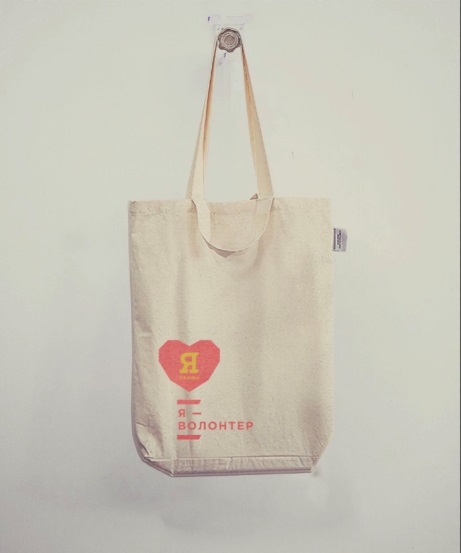 5035035017 5002Канцелярский наборОписание продукции: Комплектация: блокнот 80 листов, шариковая ручка, разноцветные стикеры. Формат: А7;Разлиновка: нелинованные;Кол-во листов блока: 80;Обложка набора: твердая, материал: картон, цвет: светло-коричневый;Цвет бумаги блока: белый;Вес набора: 56 г;Размер набора: 78 х 105 х 10 мм;Цвет чернил ручки: черный.Требования к нанесению фирменной символики и текстовой информации:- Тампопечать, 3 цвета;- Размер рисунка – 5*1,5 см;- Макет предоставляется ПокупателемВнешний вид изделия: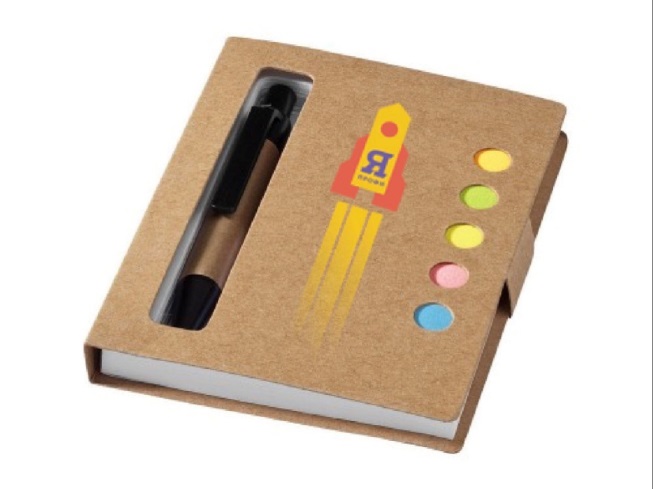 5065065032 5003БлокнотОписание продукции: Формат А5, пружина слева, точечная разметка.Обложка лицевая и задняя:Требования к нанесению фирменной символики и текстовой информации:- Обложка: тампопечать, 3 цвета;- Размер рисунка – 10*3 см;- Макет предоставляется ЗаказчикомОриентировочный внешний вид изделия: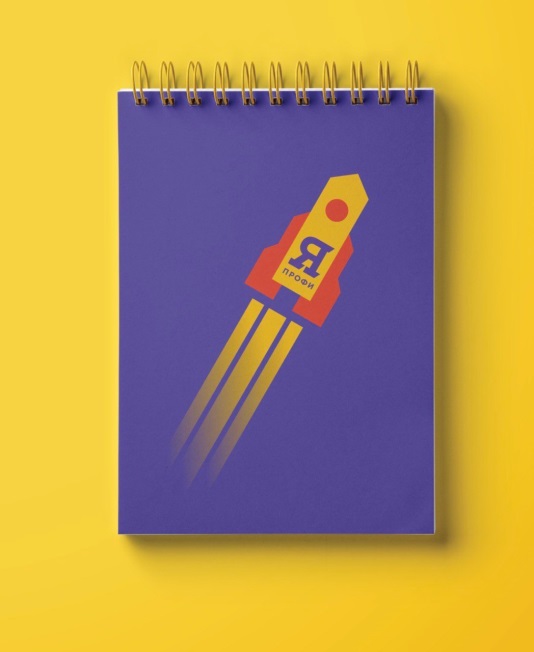 10039539539 5004ЕжедневникОписание продукции: Количество листов – 356 шт.
Формат/размеры - A5 (148 x 210 мм)
Обложка - искусственная кожа, цвет фиолетовый, держатель в виде резинки.Требования к нанесению фирменной символики и текстовой информации:- Тиснение бесцветное;- Размер логотипа – 5*4 см;- Макет предоставляется ПокупателемОриентировочный внешний вид изделия: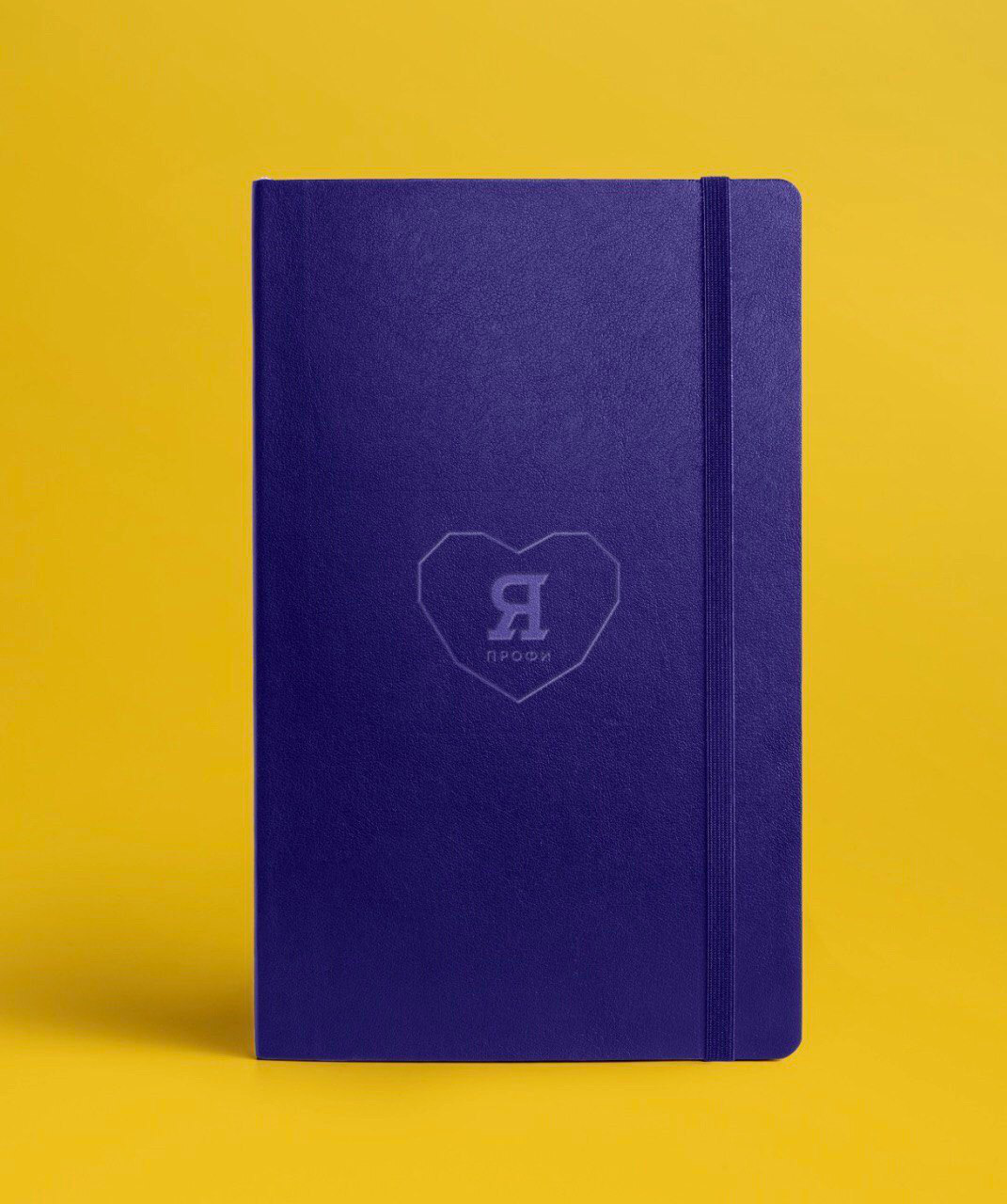 5095095047 5005Стикерпак Описание продукции: Стикерпак из 7 наклеек, размер 9 см на 9 смМакет предоставляется ПокупателемВнешний вид изделия: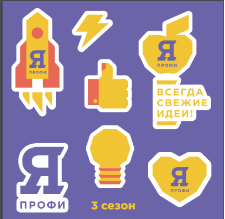 15007070105 000 6Объёмная наклейка с эпоксидной смолой:Описание продукции:Форма: круглая;Тип наклейки: наклейка объемная цифровая из эпоксидной смолы, полноцветная печать;Диаметр: 3 см;Количество цветов: CMYK;Фасовка: поштучно.Требования к нанесению фирменной символики:- Размер рисунка – 2,5*1 см;Макет предоставляется ПокупателемВнешний вид изделия: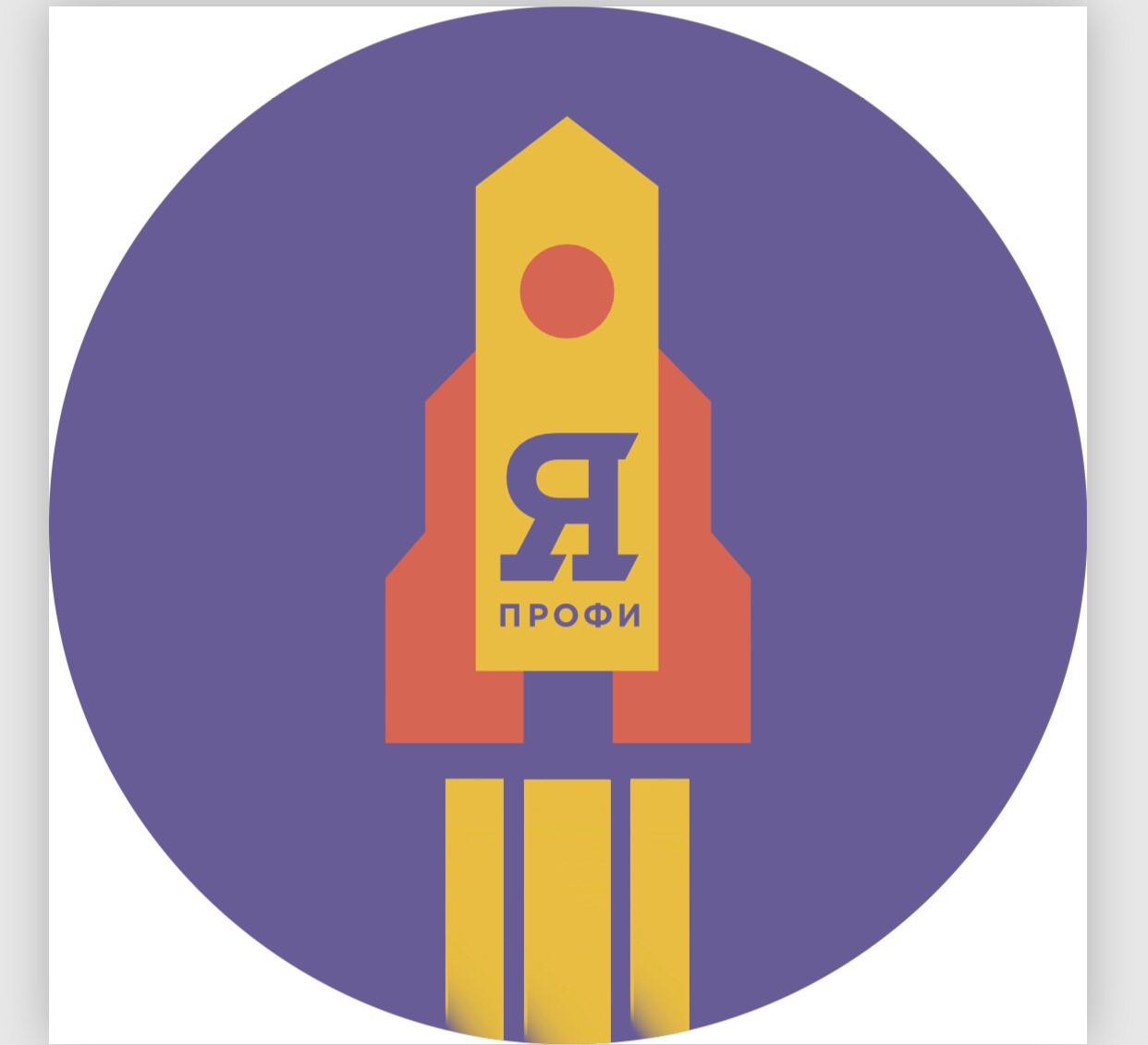 200020,520,541 0007Футболка:Описание продукции:Материал: 100% хлопок, без посторонних запахов, не окрашивает другие материалы в процессе носки.Плотность: 270 гр/м2;Цвет: коралловый.Требования к нанесению фирменной символики и текстовой информации:- Шелкография 1+0 (размер А5);- Место нанесения на груди согласно макету Покупателя;- Макет предоставляется Покупателем.Ориентировочный внешний вид изделия: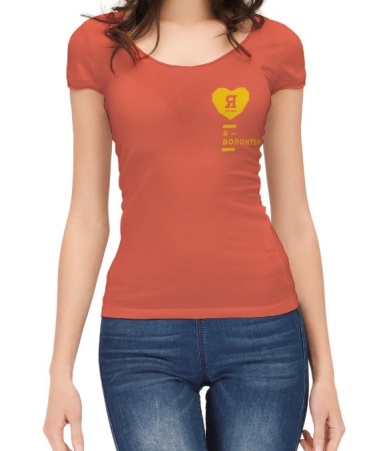 Размерный ряд, количество: 200890890178 000ИТОГО (руб.):ИТОГО (руб.):ИТОГО (руб.):ИТОГО (руб.):461 000, 00461 000, 00Покупатель:федеральное государственное автономное образовательное учреждение высшего образования «Национальный исследовательский университет «Высшая школа экономики»Проректор_____________________/Касамара В.А./М.П.Исполнитель:Индивидуальный предприниматель Касаткина Анна Николаевна____________________/Касаткина А.Н./М.П. (при наличии)